Candy Cartons Day Two				Names_____________________________									  ____________________________								Date_______________________hour____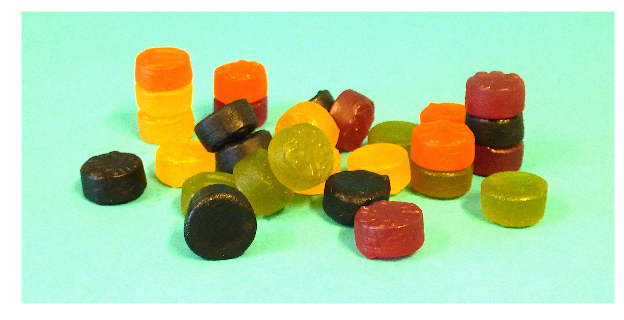 1)	What factors might be important in the design of the best candy carton?2)	With your table partner, share a favorite design from yesterday, describing its shape and positive characteristics.3)	Discuss the different choices, and then choose one design to work with.	(Remember, the goal is to create a candy carton that will use the least material and still be effective.)4)	Write a description of the shape of your chosen carton, including the dimensions:	________________________________________________________________________	________________________________________________________________________	________________________________________________________________________	________________________________________________________________________	________________________________________________________________________	________________________________________________________________________	________________________________________________________________________5)	Use the grid provided to draw the net of your chosen carton.6)	Find the surface area and volume of your carton.	Surface Area					Volume7)	Cut out your design.8)	What are the best characteristics of your carton?	_____________________________	________________________________________________________________________	________________________________________________________________________	________________________________________________________________________	________________________________________________________________________	________________________________________________________________________	________________________________________________________________________9)	How do you think your carton could be improved?	_____________________________	________________________________________________________________________	________________________________________________________________________	________________________________________________________________________	________________________________________________________________________	________________________________________________________________________	________________________________________________________________________